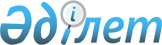 Отдельные вопросы Министерства внутренних дел Республики КазахстанПостановление Правительства Республики Казахстан от 30 июня 2012 года № 892      Правительство Республики Казахстан ПОСТАНОВЛЯЕТ:



      1. Ликвидировать в установленном законодательством Республики Казахстан порядке акционерное общество «Демеу».



      2. Комитету государственного имущества и приватизации Министерства финансов Республики Казахстан в установленном законодательством Республики Казахстан порядке передать имущество, оставшееся после ликвидации акционерного общества «Демеу», на баланс Министерства внутренних дел Республики Казахстан.



      3. Министерству внутренних дел Республики Казахстан совместно с Комитетом государственного имущества и приватизации Министерства финансов Республики Казахстан принять меры, вытекающие из пунктов 1 и 2 настоящего постановления.



      4. Внести в некоторые решения Правительства Республики Казахстан следующие изменения:



      1) в постановлении Правительства Республики Казахстан от 12 апреля 1999 года № 405 «О видах государственной собственности на государственные пакеты акций и государственные доли участия в организациях» (САПП Республики Казахстан, 1999 г., № 13, ст. 124):



      в перечне акционерных обществ и хозяйственных товариществ, государственные пакеты акций и доли которых отнесены к республиканской собственности, утвержденном указанным постановлением:



      строку, порядковый номер 21-32, исключить;



      2) в постановлении Правительства Республики Казахстан от 27 мая 1999 года № 659 «О передаче прав по владению и пользованию государственными пакетами акций и государственными долями в организациях, находящихся в республиканской собственности»:



      в перечне государственных пакетов акций и государственных долей участия в организациях республиканской собственности, право владения и пользования которыми передается отраслевым министерствам и иным государственным органам, утвержденном указанным постановлением:



      строку, порядковый номер 266, исключить;



      3) утратил силу постановлением Правительства РК от 28.08.2015 № 683.

      Сноска. Пункт 4 с изменениями, внесенными постановлением Правительства РК от 28.08.2015 № 683.



      5. Признать утратившим силу постановление Правительства Республики Казахстан от 4 октября 2002 года № 1089 «О создании открытого акционерного общества «Демеу».



      6. Настоящее постановление вводится в действие со дня подписания.      Премьер-Министр

      Республики Казахстан                       К. Масимов
					© 2012. РГП на ПХВ «Институт законодательства и правовой информации Республики Казахстан» Министерства юстиции Республики Казахстан
				